I. MỤC ĐÍCH, YÊU CẦU1. Kiến thức:- Trẻ quan sát  gọi  được tên và đặc điểm đặc trưng của cây quất. Biết tham gia vui chơi tập thể và chơi theo ý thích của mình.- Giúp trẻ phát triển ngôn ngữ, trí nhớ, tư duy và khả năng quan sát, ghi nhớ có chủ định.- Trẻ biết chơi ở các góc chơi, vui chơi đoàn kết cùng bạn.2. Kĩ năng:- Rèn cho trẻ kĩ năng quan sát và ghi nhớ có chủ đích- Rèn luyện sự nhanh nhẹn, khéo léo-Trẻ có kĩ năng hoạt động theo nhóm3. Thái độ:- Trẻ hứng thú, tích cực tham gia các hoạt động.- Trẻ yêu quý các con vật và chơi đoàn kết, gọn gàng, biết giữ gìn đồ dùng đồ chơi.II/ NỘI DUNG HOẠT ĐỘNG- Hoạt động có chủ đích: Quan sát cây quất- Trò chơi vận động: Trồng hoa - Chơi tự do với đồ chơi ngoài trời, lá cây, sỏi, cát, phấn,cắp cua bỏ giỏ, ném vòng cổ chai, thả bóng, ném bóng…III/ CHUẨN BỊ   1: Hoạt động có mục đích: Quan sát “Cây quất”.2: Trò chơi vận động: Trồng hoa Luống hoa, luống hoa,, giỏ đựng hoa, tạp dề....3: Chơi tự do:Lá cây, sỏi, giỏ chơi cắp cua bỏ giỏ, cát, bộ dụng cụ với cát, phấn, ném vòng cổ chai, thả bóng, ném bóng, đi cà kheo…Đồ chơi trên sân trường  IV/ TIẾN HÀNHPHÒNG GIÁO DỤC VÀ ĐÀO TẠO QUẬN LONG BIÊNTRƯỜNG MẦM NON GIA THƯỢNG************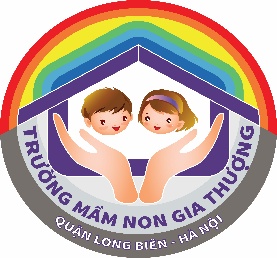 GIÁO ÁNHOẠT ĐỘNG NGOÀI TRỜIChủ đề             : Thực vậtĐối tượng        : Mẫu giáo bé C2Số lượng          : 20-22 trẻThời gian         : 20 - 25 phútNgày thực hiện: 25/10/2022Giáo viên         :  Hà Thị ChiềmNăm học 2022 – 2023Hoạt động của côHoạt động của trẻ1. Ổn định tổ chức- Cô và trẻ chơi trò chơi gieo hạtChúng mình cùng nhắm mắt lại, xem cô có gì nhé: 1,2,3 mở mở mắt ra nào..2. Phương pháp, hình thức tổ chứca. Họat động có chủ  đích: Quan sát cây quất- Hỏi trẻ tên gọi, một đặc điểm đặc trưng của cây quất+ Đây là cây gì? (Cây quất) + Cây quất có gì đây? (Lá ạ) + Lá quất màu gì? (Màu xanh) + Còn đây là gì? (Quả quất) + Quả quất này màu gì? (Màu vàng)+ Còn quả quất này màu gì? (Màu xanh)  - Bạn nào giỏi cho cô biết tại sao quả quất này màu xanh mà quả bên này màu vàng? (Quả màu xanh vì chưa chín)* Đúng rồi quả quất màu xanh là vì quất chưa chín còn quả màu vàng thì quất đã chín đấy các con ạ! (Hỏi tập thể, 3- 5 trẻ) Muốn cho cây quất luôn ra quả nhiều thì các con phải làm gì? (Chăm sóc cho cây) - Gd trẻ biết chăm sóc và bảo vệ cây để cây ra quả làm đẹp trong ngày tết. Khen  trẻb. Trò chơi vận động: Trồng hoa - Hôm nay chúng mình đã được quan sát cây quất rất thú vị đúng không nào?- Vậy bây giờ chúng ta sẽ cùng chơi trò chơi thi xem đội nào trồng  được nhiều hoa nhé.- Cách chơi: Cô chia lớp thành 2 đội chơi: Nhiệm vụ của mỗi đội chơi là khi bản nhạc bắt đầu, chúng mình sẽ cùng nhau đi trồng hoa vào luống và chậu hoa. Hết bản nhạc, cô nhận xét cả 2 đội.- Luật chơi: Thời gian chơi một bản nhạc, Kết thúc 1 bản nhạc đội nào trồng được nhiêu hoa hơn thì đội đó chiến thắng.c. Chơi tự chọn:Cô đã chuẩn bị nhiều đồ chơi khác cho các con: - Có lá cây, sỏi, hạt gấc chơi cắp cua bỏ giỏ, phấn, cát, cà kheo, ném vòng cổ chai, vớt cá, đi díc dắc theo bước chân, .....- Hỏi ý tưởng chơi của trẻ. - Giáo dục: + Khi chơi chúng mình không được tranh giành đồ chơi của nhau.  + Giữ gìn đồ dùng, đồ chơi không vứt đồ chơi bừa bãi, cất đồ chơi gọn gàng và phải đoàn kết nhường nhịn nhau khi chơi.- Cô cho trẻ về nhóm chơi mình thích.- Trong quá trình trẻ chơi, cô bao quát chung và xử lý tình huống. - Đảm bảo an toàn cho trẻ khi chơi.3. Kết thúc- Cô nhận xét buổi chơi, khen động viên khuyến khích trẻ- Cô nhắc trẻ cất đồ dùng đồ chơi đúng chỗ, gọn gàng, vệ sinh sạch sẽ- Trẻ chơi cùng cô-Trẻ trả lời: Cây quất ạ- Trẻ trả lời- Trẻ quan sát và trả lời- Trẻ trả lời- Trẻ lắng nghe- Trẻ lắng nghe cách chơi luật chơi - Trẻ chơi.- Trẻ trả lời- Trẻ chơi- Trẻ cất đồ chơi